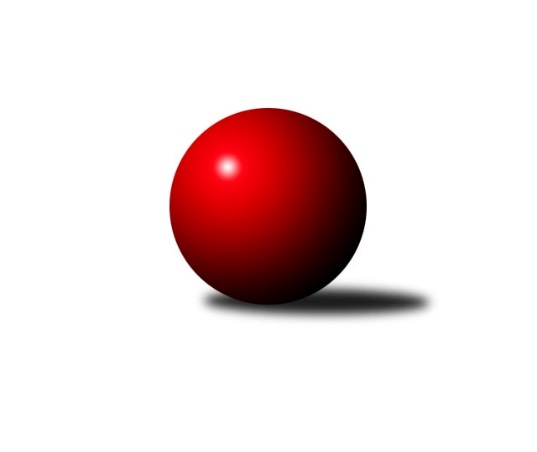 Č.16Ročník 2015/2016	5.5.2024 Okresní přebor Ostrava  2015/2016Statistika 16. kolaTabulka družstev:		družstvo	záp	výh	rem	proh	skore	sety	průměr	body	plné	dorážka	chyby	1.	SKK Ostrava C	15	13	0	2	87.0 : 33.0 	(115.5 : 64.5)	2357	26	1669	688	51.7	2.	TJ Unie Hlubina C	14	11	1	2	82.0 : 30.0 	(108.5 : 59.5)	2380	23	1662	717	44.6	3.	SKK Ostrava˝D˝	14	10	1	3	66.0 : 46.0 	(86.5 : 81.5)	2356	21	1679	677	52.9	4.	TJ VOKD Poruba C	14	8	0	6	60.0 : 52.0 	(89.5 : 78.5)	2313	16	1647	666	62.7	5.	TJ Sokol Bohumín E	15	8	0	7	65.0 : 55.0 	(96.5 : 83.5)	2283	16	1636	648	56.2	6.	TJ Sokol Bohumín D	14	7	0	7	59.0 : 53.0 	(83.0 : 85.0)	2311	14	1638	673	60.4	7.	TJ Unie Hlubina˝B˝	14	6	1	7	52.0 : 60.0 	(91.0 : 77.0)	2302	13	1643	659	49.4	8.	TJ Sokol Michálkovice ˝B˝	15	6	0	9	50.5 : 69.5 	(77.0 : 103.0)	2282	12	1628	654	58.9	9.	TJ Sokol Bohumín F	15	5	0	10	51.0 : 69.0 	(73.0 : 107.0)	2232	10	1609	622	65.9	10.	TJ Unie Hlubina˝D˝	15	4	1	10	45.0 : 75.0 	(75.5 : 104.5)	2227	9	1607	619	61.3	11.	TJ Unie Hlubina E	15	0	0	15	22.5 : 97.5 	(64.0 : 116.0)	2131	0	1559	572	73.5Tabulka doma:		družstvo	záp	výh	rem	proh	skore	sety	průměr	body	maximum	minimum	1.	TJ Unie Hlubina C	8	8	0	0	55.0 : 9.0 	(64.5 : 31.5)	2449	16	2521	2371	2.	SKK Ostrava C	7	6	0	1	44.0 : 12.0 	(56.0 : 28.0)	2330	12	2415	2252	3.	TJ Sokol Bohumín E	7	6	0	1	39.5 : 16.5 	(51.0 : 33.0)	2366	12	2412	2324	4.	SKK Ostrava˝D˝	7	5	1	1	37.0 : 19.0 	(46.5 : 37.5)	2302	11	2345	2248	5.	TJ VOKD Poruba C	7	5	0	2	37.0 : 19.0 	(48.0 : 36.0)	2278	10	2309	2238	6.	TJ Sokol Bohumín D	8	5	0	3	39.5 : 24.5 	(53.5 : 42.5)	2337	10	2438	2269	7.	TJ Sokol Michálkovice ˝B˝	8	5	0	3	35.5 : 28.5 	(48.0 : 48.0)	2370	10	2494	2309	8.	TJ Sokol Bohumín F	7	4	0	3	31.0 : 25.0 	(41.5 : 42.5)	2311	8	2410	2228	9.	TJ Unie Hlubina˝B˝	7	3	1	3	28.5 : 27.5 	(47.5 : 36.5)	2394	7	2479	2361	10.	TJ Unie Hlubina˝D˝	6	3	0	3	23.0 : 25.0 	(32.5 : 39.5)	2404	6	2442	2372	11.	TJ Unie Hlubina E	8	0	0	8	14.0 : 50.0 	(39.5 : 56.5)	2257	0	2335	2182Tabulka venku:		družstvo	záp	výh	rem	proh	skore	sety	průměr	body	maximum	minimum	1.	SKK Ostrava C	8	7	0	1	43.0 : 21.0 	(59.5 : 36.5)	2364	14	2417	2330	2.	SKK Ostrava˝D˝	7	5	0	2	29.0 : 27.0 	(40.0 : 44.0)	2343	10	2481	2241	3.	TJ Unie Hlubina C	6	3	1	2	27.0 : 21.0 	(44.0 : 28.0)	2399	7	2514	2260	4.	TJ Unie Hlubina˝B˝	7	3	0	4	23.5 : 32.5 	(43.5 : 40.5)	2306	6	2442	2206	5.	TJ VOKD Poruba C	7	3	0	4	23.0 : 33.0 	(41.5 : 42.5)	2322	6	2397	2124	6.	TJ Sokol Bohumín D	6	2	0	4	19.5 : 28.5 	(29.5 : 42.5)	2296	4	2436	2212	7.	TJ Sokol Bohumín E	8	2	0	6	25.5 : 38.5 	(45.5 : 50.5)	2296	4	2440	2119	8.	TJ Unie Hlubina˝D˝	9	1	1	7	22.0 : 50.0 	(43.0 : 65.0)	2225	3	2398	2092	9.	TJ Sokol Michálkovice ˝B˝	7	1	0	6	15.0 : 41.0 	(29.0 : 55.0)	2253	2	2351	2133	10.	TJ Sokol Bohumín F	8	1	0	7	20.0 : 44.0 	(31.5 : 64.5)	2227	2	2377	2064	11.	TJ Unie Hlubina E	7	0	0	7	8.5 : 47.5 	(24.5 : 59.5)	2131	0	2288	1927Tabulka podzimní části:		družstvo	záp	výh	rem	proh	skore	sety	průměr	body	doma	venku	1.	TJ Unie Hlubina C	10	8	1	1	61.0 : 19.0 	(79.0 : 41.0)	2371	17 	6 	0 	0 	2 	1 	1	2.	SKK Ostrava C	10	8	0	2	54.0 : 26.0 	(73.5 : 46.5)	2354	16 	3 	0 	1 	5 	0 	1	3.	SKK Ostrava˝D˝	10	7	1	2	49.0 : 31.0 	(62.0 : 58.0)	2361	15 	4 	1 	1 	3 	0 	1	4.	TJ Sokol Bohumín E	10	6	0	4	47.5 : 32.5 	(66.5 : 53.5)	2285	12 	5 	0 	0 	1 	0 	4	5.	TJ VOKD Poruba C	10	6	0	4	44.0 : 36.0 	(67.5 : 52.5)	2311	12 	4 	0 	1 	2 	0 	3	6.	TJ Sokol Bohumín D	10	5	0	5	40.0 : 40.0 	(53.0 : 67.0)	2302	10 	3 	0 	2 	2 	0 	3	7.	TJ Unie Hlubina˝B˝	10	4	1	5	35.5 : 44.5 	(64.5 : 55.5)	2338	9 	1 	1 	3 	3 	0 	2	8.	TJ Sokol Bohumín F	10	4	0	6	36.5 : 43.5 	(49.5 : 70.5)	2209	8 	3 	0 	2 	1 	0 	4	9.	TJ Sokol Michálkovice ˝B˝	10	3	0	7	28.5 : 51.5 	(46.5 : 73.5)	2275	6 	3 	0 	2 	0 	0 	5	10.	TJ Unie Hlubina˝D˝	10	2	1	7	30.0 : 50.0 	(51.5 : 68.5)	2260	5 	2 	0 	2 	0 	1 	5	11.	TJ Unie Hlubina E	10	0	0	10	14.0 : 66.0 	(46.5 : 73.5)	2195	0 	0 	0 	5 	0 	0 	5Tabulka jarní části:		družstvo	záp	výh	rem	proh	skore	sety	průměr	body	doma	venku	1.	SKK Ostrava C	5	5	0	0	33.0 : 7.0 	(42.0 : 18.0)	2367	10 	3 	0 	0 	2 	0 	0 	2.	TJ Unie Hlubina C	4	3	0	1	21.0 : 11.0 	(29.5 : 18.5)	2411	6 	2 	0 	0 	1 	0 	1 	3.	SKK Ostrava˝D˝	4	3	0	1	17.0 : 15.0 	(24.5 : 23.5)	2343	6 	1 	0 	0 	2 	0 	1 	4.	TJ Sokol Michálkovice ˝B˝	5	3	0	2	22.0 : 18.0 	(30.5 : 29.5)	2296	6 	2 	0 	1 	1 	0 	1 	5.	TJ Sokol Bohumín D	4	2	0	2	19.0 : 13.0 	(30.0 : 18.0)	2388	4 	2 	0 	1 	0 	0 	1 	6.	TJ Unie Hlubina˝B˝	4	2	0	2	16.5 : 15.5 	(26.5 : 21.5)	2293	4 	2 	0 	0 	0 	0 	2 	7.	TJ VOKD Poruba C	4	2	0	2	16.0 : 16.0 	(22.0 : 26.0)	2312	4 	1 	0 	1 	1 	0 	1 	8.	TJ Sokol Bohumín E	5	2	0	3	17.5 : 22.5 	(30.0 : 30.0)	2314	4 	1 	0 	1 	1 	0 	2 	9.	TJ Unie Hlubina˝D˝	5	2	0	3	15.0 : 25.0 	(24.0 : 36.0)	2248	4 	1 	0 	1 	1 	0 	2 	10.	TJ Sokol Bohumín F	5	1	0	4	14.5 : 25.5 	(23.5 : 36.5)	2323	2 	1 	0 	1 	0 	0 	3 	11.	TJ Unie Hlubina E	5	0	0	5	8.5 : 31.5 	(17.5 : 42.5)	2071	0 	0 	0 	3 	0 	0 	2 Zisk bodů pro družstvo:		jméno hráče	družstvo	body	zápasy	v %	dílčí body	sety	v %	1.	Martin Futerko 	SKK Ostrava C 	14	/	14	(100%)	23	/	28	(82%)	2.	Zdeněk Mžik 	TJ VOKD Poruba C 	13.5	/	14	(96%)	22.5	/	28	(80%)	3.	Lukáš Modlitba 	TJ Sokol Bohumín E 	13	/	14	(93%)	22	/	28	(79%)	4.	Pavel Marek 	TJ Unie Hlubina C 	13	/	14	(93%)	22	/	28	(79%)	5.	Jiří Koloděj 	SKK Ostrava˝D˝ 	11	/	14	(79%)	22	/	28	(79%)	6.	Rudolf Riezner 	TJ Unie Hlubina C 	11	/	14	(79%)	21	/	28	(75%)	7.	Václav Rábl 	TJ Unie Hlubina C 	11	/	14	(79%)	17	/	28	(61%)	8.	Tomáš Kubát 	SKK Ostrava C 	10.5	/	12	(88%)	19	/	24	(79%)	9.	Miroslava Ševčíková 	TJ Sokol Bohumín E 	10.5	/	14	(75%)	19	/	28	(68%)	10.	Miroslav Paloc 	TJ Sokol Bohumín D 	10	/	14	(71%)	21	/	28	(75%)	11.	René Světlík 	TJ Sokol Bohumín D 	10	/	14	(71%)	16.5	/	28	(59%)	12.	Günter Cviner 	TJ Sokol Bohumín F 	10	/	14	(71%)	15.5	/	28	(55%)	13.	Libor Pšenica 	TJ Unie Hlubina˝D˝ 	10	/	15	(67%)	18	/	30	(60%)	14.	Kateřina Honlová 	TJ Sokol Bohumín E 	9.5	/	13	(73%)	17	/	26	(65%)	15.	Eva Marková 	TJ Unie Hlubina C 	9	/	13	(69%)	17.5	/	26	(67%)	16.	Jaroslav Čapek 	SKK Ostrava˝D˝ 	9	/	13	(69%)	16	/	26	(62%)	17.	Miroslav Futerko 	SKK Ostrava C 	9	/	14	(64%)	19	/	28	(68%)	18.	Miroslav Heczko 	SKK Ostrava C 	9	/	14	(64%)	18	/	28	(64%)	19.	Miroslav Koloděj 	SKK Ostrava˝D˝ 	9	/	14	(64%)	14.5	/	28	(52%)	20.	Josef Paulus 	TJ Sokol Michálkovice ˝B˝ 	8.5	/	14	(61%)	13	/	28	(46%)	21.	Rostislav Hrbáč 	SKK Ostrava C 	8	/	10	(80%)	14	/	20	(70%)	22.	Helena Hýžová 	TJ VOKD Poruba C 	8	/	12	(67%)	13	/	24	(54%)	23.	Stanislav Sliwka 	TJ Sokol Bohumín F 	8	/	15	(53%)	16.5	/	30	(55%)	24.	Ladislav Míka 	TJ VOKD Poruba C 	7	/	11	(64%)	14	/	22	(64%)	25.	František Sedláček 	TJ Unie Hlubina˝D˝ 	7	/	13	(54%)	12.5	/	26	(48%)	26.	Pavel Kubina 	SKK Ostrava˝D˝ 	7	/	14	(50%)	11.5	/	28	(41%)	27.	Roman Grüner 	TJ Unie Hlubina˝B˝ 	6.5	/	13	(50%)	14	/	26	(54%)	28.	Lubomír Jančar 	TJ Unie Hlubina˝B˝ 	6	/	7	(86%)	10	/	14	(71%)	29.	Ladislav Štafa 	TJ Sokol Bohumín F 	6	/	11	(55%)	9	/	22	(41%)	30.	Andrea Rojová 	TJ Sokol Bohumín E 	6	/	12	(50%)	12	/	24	(50%)	31.	Josef Kyjovský 	TJ Unie Hlubina˝B˝ 	6	/	13	(46%)	12	/	26	(46%)	32.	Michal Borák 	TJ Sokol Michálkovice ˝B˝ 	6	/	13	(46%)	8	/	26	(31%)	33.	Markéta Kohutková 	TJ Sokol Bohumín D 	5.5	/	10	(55%)	7.5	/	20	(38%)	34.	Miroslav Futerko ml. 	SKK Ostrava C 	5.5	/	13	(42%)	11.5	/	26	(44%)	35.	Hana Vlčková 	TJ Unie Hlubina˝D˝ 	5.5	/	14	(39%)	11	/	28	(39%)	36.	Petr Lembard 	TJ Sokol Bohumín F 	5.5	/	14	(39%)	11	/	28	(39%)	37.	Radim Konečný 	TJ Unie Hlubina C 	5	/	8	(63%)	12	/	16	(75%)	38.	Zdeněk Zhýbala 	TJ Sokol Michálkovice ˝B˝ 	5	/	9	(56%)	11	/	18	(61%)	39.	Martin Ferenčík 	TJ Unie Hlubina˝B˝ 	5	/	9	(56%)	10.5	/	18	(58%)	40.	Kamila Vichrová 	TJ Sokol Bohumín D 	5	/	10	(50%)	11	/	20	(55%)	41.	Jaroslav Kecskés 	TJ Unie Hlubina˝D˝ 	5	/	11	(45%)	9.5	/	22	(43%)	42.	Jan Kohutek 	TJ Sokol Bohumín D 	5	/	11	(45%)	9	/	22	(41%)	43.	Bohumil Klimša 	SKK Ostrava˝D˝ 	5	/	13	(38%)	11.5	/	26	(44%)	44.	Petr Šebestík 	SKK Ostrava˝D˝ 	5	/	13	(38%)	11	/	26	(42%)	45.	Veronika Rybářová 	TJ Unie Hlubina E 	5	/	14	(36%)	8	/	28	(29%)	46.	Libor Mendlík 	TJ Unie Hlubina E 	4.5	/	9	(50%)	8	/	18	(44%)	47.	Jiří Břeska 	TJ Unie Hlubina˝B˝ 	4.5	/	10	(45%)	12	/	20	(60%)	48.	Jiří Číž 	TJ VOKD Poruba C 	4.5	/	10	(45%)	12	/	20	(60%)	49.	Jaroslav Klekner 	TJ Unie Hlubina E 	4	/	6	(67%)	9	/	12	(75%)	50.	Oldřich Stolařík 	SKK Ostrava C 	4	/	7	(57%)	7.5	/	14	(54%)	51.	Zdeněk Hebda 	TJ VOKD Poruba C 	4	/	8	(50%)	9	/	16	(56%)	52.	Jan Petrovič 	TJ Unie Hlubina˝B˝ 	4	/	10	(40%)	12	/	20	(60%)	53.	Petr Řepecky 	TJ Sokol Michálkovice ˝B˝ 	4	/	10	(40%)	9.5	/	20	(48%)	54.	Hana Zaškolná 	TJ Sokol Bohumín D 	4	/	10	(40%)	9	/	20	(45%)	55.	Alena Koběrová 	TJ Unie Hlubina˝D˝ 	4	/	12	(33%)	8.5	/	24	(35%)	56.	David Zahradník 	TJ Sokol Bohumín E 	4	/	13	(31%)	10	/	26	(38%)	57.	Martin Ščerba 	TJ Sokol Michálkovice ˝B˝ 	4	/	15	(27%)	12	/	30	(40%)	58.	Pavlína Křenková 	TJ Sokol Bohumín F 	3.5	/	9	(39%)	6	/	18	(33%)	59.	Vlastimil Pacut 	TJ Sokol Bohumín D 	3.5	/	12	(29%)	6	/	24	(25%)	60.	Štefan Dendis 	TJ Sokol Bohumín F 	3	/	4	(75%)	7	/	8	(88%)	61.	Petr Jurášek 	TJ Sokol Michálkovice ˝B˝ 	3	/	5	(60%)	6	/	10	(60%)	62.	Radek Říman 	TJ Sokol Michálkovice ˝B˝ 	3	/	5	(60%)	5.5	/	10	(55%)	63.	Pavel Krompolc 	TJ Unie Hlubina˝B˝ 	3	/	8	(38%)	7	/	16	(44%)	64.	Michaela Černá 	TJ Unie Hlubina C 	3	/	8	(38%)	6	/	16	(38%)	65.	Radim Bezruč 	TJ VOKD Poruba C 	3	/	9	(33%)	5	/	18	(28%)	66.	Josef Hájek 	TJ Unie Hlubina˝B˝ 	3	/	10	(30%)	12.5	/	20	(63%)	67.	František Modlitba 	TJ Sokol Bohumín E 	3	/	11	(27%)	8	/	22	(36%)	68.	Pavel Rybář 	TJ Unie Hlubina E 	3	/	11	(27%)	8	/	22	(36%)	69.	David Mičúnek 	TJ Unie Hlubina E 	3	/	13	(23%)	10	/	26	(38%)	70.	Martin Ševčík 	TJ Sokol Bohumín E 	3	/	13	(23%)	8.5	/	26	(33%)	71.	Daniel Herák 	TJ Unie Hlubina E 	3	/	13	(23%)	8	/	26	(31%)	72.	Vladimír Sládek 	TJ Sokol Bohumín F 	3	/	13	(23%)	5	/	26	(19%)	73.	Petr Foniok 	TJ Unie Hlubina˝B˝ 	2	/	3	(67%)	3	/	6	(50%)	74.	Josef Navalaný 	TJ Unie Hlubina C 	2	/	4	(50%)	5	/	8	(63%)	75.	Jan Zych 	TJ Sokol Michálkovice ˝B˝ 	2	/	4	(50%)	4	/	8	(50%)	76.	František Tříska 	TJ Unie Hlubina˝D˝ 	2	/	7	(29%)	6	/	14	(43%)	77.	Oldřich Neuverth 	TJ Unie Hlubina˝D˝ 	1.5	/	3	(50%)	3	/	6	(50%)	78.	Dalibor Hamrozy 	TJ Sokol Bohumín D 	1	/	1	(100%)	2	/	2	(100%)	79.	Vojtěch Zaškolný 	TJ Sokol Bohumín D 	1	/	1	(100%)	1	/	2	(50%)	80.	Bart Brettschneider 	TJ Unie Hlubina C 	1	/	1	(100%)	1	/	2	(50%)	81.	Oldřich Bidrman 	TJ Sokol Michálkovice ˝B˝ 	1	/	2	(50%)	3	/	4	(75%)	82.	Zdeňka Lacinová 	TJ Unie Hlubina˝D˝ 	1	/	2	(50%)	2	/	4	(50%)	83.	Milan Pčola 	TJ VOKD Poruba C 	1	/	2	(50%)	1	/	4	(25%)	84.	Radomíra Kašková 	TJ Sokol Michálkovice ˝B˝ 	1	/	3	(33%)	1	/	6	(17%)	85.	Karel Kudela 	TJ Unie Hlubina C 	1	/	4	(25%)	4	/	8	(50%)	86.	Vladimír Rada 	TJ VOKD Poruba C 	1	/	4	(25%)	4	/	8	(50%)	87.	Radek Richter 	TJ Sokol Bohumín F 	1	/	4	(25%)	2	/	8	(25%)	88.	Pavel Chodura 	SKK Ostrava C 	1	/	5	(20%)	2.5	/	10	(25%)	89.	Monika Slovíková 	TJ Unie Hlubina˝D˝ 	1	/	6	(17%)	2	/	12	(17%)	90.	Janka Sliwková 	TJ Sokol Bohumín F 	1	/	6	(17%)	1	/	12	(8%)	91.	Jakub Hlubek 	TJ VOKD Poruba C 	1	/	7	(14%)	6	/	14	(43%)	92.	Tomáš Papala 	TJ Sokol Michálkovice ˝B˝ 	1	/	8	(13%)	4	/	16	(25%)	93.	Karolina Chodurová 	SKK Ostrava C 	0	/	1	(0%)	1	/	2	(50%)	94.	Vladimír Korta 	SKK Ostrava˝D˝ 	0	/	1	(0%)	0	/	2	(0%)	95.	Iveta Mičúnková 	TJ Unie Hlubina E 	0	/	1	(0%)	0	/	2	(0%)	96.	Petra Jurášková 	TJ Sokol Michálkovice ˝B˝ 	0	/	2	(0%)	0	/	4	(0%)	97.	Tereza Vargová 	SKK Ostrava˝D˝ 	0	/	2	(0%)	0	/	4	(0%)	98.	Radmila Pastvová 	TJ Unie Hlubina C 	0	/	3	(0%)	1	/	6	(17%)	99.	Alžběta Ferenčíková 	TJ Unie Hlubina˝B˝ 	0	/	3	(0%)	1	/	6	(17%)	100.	František Hájek 	TJ VOKD Poruba C 	0	/	5	(0%)	1	/	10	(10%)	101.	Eva Michňová 	TJ Unie Hlubina E 	0	/	6	(0%)	3	/	12	(25%)	102.	Michal Brablec 	TJ Unie Hlubina E 	0	/	7	(0%)	3.5	/	14	(25%)	103.	Koloman Bagi 	TJ Unie Hlubina˝D˝ 	0	/	7	(0%)	3	/	14	(21%)	104.	Jiří Štroch 	TJ Unie Hlubina E 	0	/	8	(0%)	5.5	/	16	(34%)Průměry na kuželnách:		kuželna	průměr	plné	dorážka	chyby	výkon na hráče	1.	TJ Unie Hlubina, 1-2	2368	1679	689	51.1	(394.8)	2.	TJ Michalkovice, 1-2	2350	1675	674	60.9	(391.7)	3.	TJ Sokol Bohumín, 1-4	2314	1658	656	64.8	(385.8)	4.	SKK Ostrava, 1-2	2256	1600	656	56.6	(376.1)	5.	TJ VOKD Poruba, 1-4	2230	1586	644	65.6	(371.8)Nejlepší výkony na kuželnách:TJ Unie Hlubina, 1-2TJ Unie Hlubina C	2521	16. kolo	Josef Hájek 	TJ Unie Hlubina˝B˝	455	7. koloTJ Unie Hlubina C	2514	5. kolo	Václav Rábl 	TJ Unie Hlubina C	450	2. koloTJ Unie Hlubina C	2485	11. kolo	Václav Rábl 	TJ Unie Hlubina C	449	16. koloSKK Ostrava˝D˝	2481	7. kolo	Stanislav Sliwka 	TJ Sokol Bohumín F	445	2. koloTJ Unie Hlubina˝B˝	2479	1. kolo	Eva Marková 	TJ Unie Hlubina C	444	5. koloTJ Unie Hlubina C	2468	2. kolo	Libor Pšenica 	TJ Unie Hlubina˝D˝	443	6. koloTJ Unie Hlubina C	2453	12. kolo	Hana Vlčková 	TJ Unie Hlubina˝D˝	443	7. koloTJ Unie Hlubina C	2444	10. kolo	Josef Paulus 	TJ Sokol Michálkovice ˝B˝	442	13. koloTJ Unie Hlubina˝B˝	2442	7. kolo	Hana Vlčková 	TJ Unie Hlubina˝D˝	440	3. koloTJ Unie Hlubina˝D˝	2442	7. kolo	Josef Kyjovský 	TJ Unie Hlubina˝B˝	438	6. koloTJ Michalkovice, 1-2TJ Sokol Michálkovice ˝B˝	2494	9. kolo	Zdeněk Zhýbala 	TJ Sokol Michálkovice ˝B˝	457	9. koloTJ VOKD Poruba C	2397	6. kolo	Jan Zych 	TJ Sokol Michálkovice ˝B˝	443	2. koloSKK Ostrava C	2391	4. kolo	Radek Říman 	TJ Sokol Michálkovice ˝B˝	441	14. koloTJ Sokol Michálkovice ˝B˝	2389	4. kolo	Zdeněk Zhýbala 	TJ Sokol Michálkovice ˝B˝	435	4. koloTJ Sokol Michálkovice ˝B˝	2385	12. kolo	Radek Říman 	TJ Sokol Michálkovice ˝B˝	435	16. koloTJ Sokol Michálkovice ˝B˝	2359	16. kolo	Josef Paulus 	TJ Sokol Michálkovice ˝B˝	433	12. koloSKK Ostrava˝D˝	2359	14. kolo	Hana Vlčková 	TJ Unie Hlubina˝D˝	431	11. koloTJ Sokol Michálkovice ˝B˝	2356	2. kolo	Zdeněk Hebda 	TJ VOKD Poruba C	428	6. koloTJ Sokol Bohumín E	2351	9. kolo	Michal Borák 	TJ Sokol Michálkovice ˝B˝	426	4. koloTJ Sokol Michálkovice ˝B˝	2336	11. kolo	Petr Řepecky 	TJ Sokol Michálkovice ˝B˝	426	9. koloTJ Sokol Bohumín, 1-4TJ Sokol Bohumín E	2440	14. kolo	René Světlík 	TJ Sokol Bohumín D	450	12. koloTJ Sokol Bohumín D	2438	12. kolo	Lukáš Modlitba 	TJ Sokol Bohumín E	447	14. koloTJ Sokol Bohumín E	2412	3. kolo	Lukáš Modlitba 	TJ Sokol Bohumín E	447	7. koloTJ Sokol Bohumín F	2410	1. kolo	Štefan Dendis 	TJ Sokol Bohumín F	441	13. koloTJ Sokol Bohumín E	2409	1. kolo	Miroslav Paloc 	TJ Sokol Bohumín D	437	14. koloTJ Unie Hlubina˝B˝	2393	3. kolo	Miroslava Ševčíková 	TJ Sokol Bohumín E	436	1. koloTJ Sokol Bohumín E	2373	13. kolo	Martin Futerko 	SKK Ostrava C	434	10. koloSKK Ostrava˝D˝	2367	15. kolo	Roman Grüner 	TJ Unie Hlubina˝B˝	434	3. koloTJ Unie Hlubina C	2365	15. kolo	Martin Futerko 	SKK Ostrava C	433	6. koloTJ Sokol Bohumín E	2363	5. kolo	Lukáš Modlitba 	TJ Sokol Bohumín E	432	1. koloSKK Ostrava, 1-2TJ Unie Hlubina C	2454	7. kolo	Miroslav Futerko 	SKK Ostrava C	445	14. koloSKK Ostrava C	2415	9. kolo	Jiří Koloděj 	SKK Ostrava˝D˝	441	6. koloSKK Ostrava C	2373	7. kolo	Jaroslav Klekner 	TJ Unie Hlubina E	434	8. koloTJ VOKD Poruba C	2365	10. kolo	Martin Futerko 	SKK Ostrava C	433	7. koloSKK Ostrava C	2354	15. kolo	Martin Futerko 	SKK Ostrava C	432	9. koloSKK Ostrava˝D˝	2345	3. kolo	Rudolf Riezner 	TJ Unie Hlubina C	432	7. koloSKK Ostrava˝D˝	2341	6. kolo	Tomáš Kubát 	SKK Ostrava C	430	9. koloSKK Ostrava C	2335	12. kolo	Václav Rábl 	TJ Unie Hlubina C	424	7. koloSKK Ostrava˝D˝	2330	10. kolo	Jiří Koloděj 	SKK Ostrava˝D˝	422	10. koloSKK Ostrava˝D˝	2323	4. kolo	Rudolf Riezner 	TJ Unie Hlubina C	418	1. koloTJ VOKD Poruba, 1-4SKK Ostrava C	2352	16. kolo	Martin Futerko 	SKK Ostrava C	430	16. koloTJ VOKD Poruba C	2309	2. kolo	Lukáš Modlitba 	TJ Sokol Bohumín E	426	2. koloTJ VOKD Poruba C	2301	7. kolo	Zdeněk Mžik 	TJ VOKD Poruba C	423	4. koloTJ VOKD Poruba C	2299	16. kolo	Zdeněk Hebda 	TJ VOKD Poruba C	420	2. koloTJ VOKD Poruba C	2295	4. kolo	Ladislav Míka 	TJ VOKD Poruba C	420	2. koloTJ VOKD Poruba C	2260	14. kolo	Miroslav Futerko 	SKK Ostrava C	418	16. koloTJ Unie Hlubina˝B˝	2251	9. kolo	Ladislav Míka 	TJ VOKD Poruba C	417	14. koloTJ VOKD Poruba C	2245	9. kolo	Zdeněk Mžik 	TJ VOKD Poruba C	416	2. koloTJ VOKD Poruba C	2238	11. kolo	Zdeněk Mžik 	TJ VOKD Poruba C	414	16. koloTJ Sokol Bohumín D	2212	7. kolo	Ladislav Míka 	TJ VOKD Poruba C	414	7. koloČetnost výsledků:	8.0 : 0.0	2x	7.0 : 1.0	17x	6.5 : 1.5	1x	6.0 : 2.0	18x	5.5 : 2.5	4x	5.0 : 3.0	7x	4.5 : 3.5	1x	4.0 : 4.0	2x	3.0 : 5.0	14x	2.5 : 5.5	1x	2.0 : 6.0	9x	1.5 : 6.5	1x	1.0 : 7.0	1x	0.0 : 8.0	2x